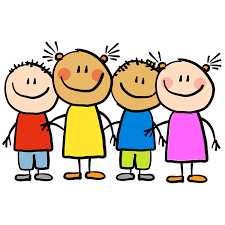 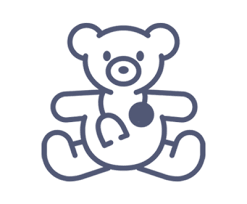 Jenny Pan MD; Emily Hsu MD; Aline Wong MD; Janet Do MDFORMA DEMOGRAFÍCA DEL PACIENTEINFORMACIÓN DEL PACIENTE Nombre : __________________________ Apellido: _________________________  Inicial del 2◦ nombre: ____  Alias: _______________ Sexo: ____ Fecha de Nacimiento: ___________________ Idioma preferido: ______________ Etnicidad : ______________________ Dirección:___________________________________________________________________________________________________                              Calle                                               			 	Ciudad                  	Estado                 		  Código Postal # de Teléfono Principal ______________________ [  ] móvil  [  ] casa   # de Teléfono Secundario _________________ [  ] móvil  [  ] casa         Pediatra: ____________________  Alergias, diagnósticos importantes,  _________________________________________________antecedentes médicos importantes: _______________________________________________________Farmacia preferida : _________________________________          ______________________________________________________ Nombre   				# de Telefono						____________________________________________________________________________________________________________DirecciónSi los padres del niño/a están divorciados/ separados ¿Quién tiene la custodia física? _______________________________________¿Quién tiene los derechos legales de decisiones médicas para este niño/a? _______________________________________________INFORMACIÓN DE PADRES/ TUTORES : Nombre: _________________________________________	Nombre:_______________________________________________ Relación al Paciente: ________________________________	Relación al Paciente: ____________________________________ Fecha de Nacimiento: _______________________________	Fecha de Nacimiento: _____________________________________ Correo Electrónico: _________________________________	Correo Electrónico:  _______________________________________ Trabajo:  ________________________________________       Trabajo:  _______________________________________________      Tel del trabajo: (____)_____________________________        Tel del trabajo (____)_____________________________________ INFORMACIÓN DE FAMILIA : Hermano/as Nombre: _____________________________________________   Fecha de nacimiento____________________ Nombre: _____________________________________________   Fecha de nacimiento____________________ Nombre: _____________________________________________   Fecha de nacimiento ____________________ Nombre: _____________________________________________   Fecha de nacimiento ____________________  
INFORMACIÓN DE CONTACTO EN CASO DE EMERGENCIA: Contacto de Emergencia: _____________________ Relación al Paciente: __________________ # de Teléfono__________________ (diferente de Mama o Papa) INFORMACIÓN DE SEGURO MÉDICO Aseguranza Primaria Nombre del suscriptor ______________________________________ Relación al Paciente: ________________________________ Fecha de Nacimiento del subscriptor ___________________________ SSN____________________________  Plan de Salud  _____________________________________ Tipo de plan _____________________________ (i.e. PPO, HMO, medical) 
Número de identificacion ________________________________  Número de Grupo ________________________________ Aseguranza Secundaria Nombre del suscriptor ______________________________________ Relación al Paciente: ________________________________ Fecha de Nacimiento del subscriptor ___________________________ SSN____________________________  Plan de Salud  _____________________________________ Tipo de plan _____________________________ (i.e. PPO, HMO, medical) 
Número de identificacion ________________________________  Número de Grupo ________________________________ ¿Cómo se enteró de nuestra oficina? ___________________________________________________________________________PÓLIZA DE LA OFICINAPóliza de citas perdidas:  Por favor llame por algún cambio/cancelación por lo menos un día antes de su cita programada. De lo contrario, es posible que una cita programada no esté disponible para usted después de dos citas perdidas. A continuación, le pediremos que venga a la oficina sin cita.Llegando tarde: Si llega tarde, es posible que se le pidan que vuelva a programar su cita para otro día al menos que el horario del médico pueda acomodarlo/a. Correo Electrónico:  Pan y Hsu Pediatrics no puede garantizar la seguridad y confidencialidad de una transmisión de un correo electrónico. Debido a muchos factores de Internet y correo electrónico fuera de nuestro control, no podemos ser responsables de correo electrónico mal dirigido, mal entregado o interrumpido.  Su proveedor de atención médica no es responsable de las violaciones de confidencialidad causadas por usted o por terceras personas.No debe enviarnos un correo electrónico para situaciones urgentes o de emergencia o para asuntos que requieran una respuesta inmediata.ACUERDO FINANCIERO/PARTE RESPONSABLE (LEER ANTES DE FIRMAR) Entiendo que el copago necesita ser pagado el mismo día del servicio médico.  Entiendo que yo soy responsable por todos los costos que no sean cubiertos por mi aseguranza; por ejemplo, los copagos de aseguranza y deducibles. Entiendo que si mi cuenta es mandada a una agencia de cobro, estaré sujeto a una tarifa de procesamiento de $20.00.  En el evento que mi cuenta sea mandada a una agencia de cobranza dos veces, entiendo que mi(s) niño(s) no podrá(n) ser atendidos por las doctoras de Pan and Hsu Pediatrics.La consulta médica por teléfono o correo electrónico (incluso fuera del horario de atención) puede estar sujeta a cargos y/o deducible del paciente. Entiendo que si mi compañía de seguro médico niega el pago por cualquier motivo, seré totalmente responsable del pago.He leído y entiendo las pólizas y el acuerdo financiero de Pan and Hsu Pediatrics.  Nombre________________________________________________________________________________________ Relación al paciente______________________________________________________________________________ Firma_______________________________________________________________      Fecha_____________________ 